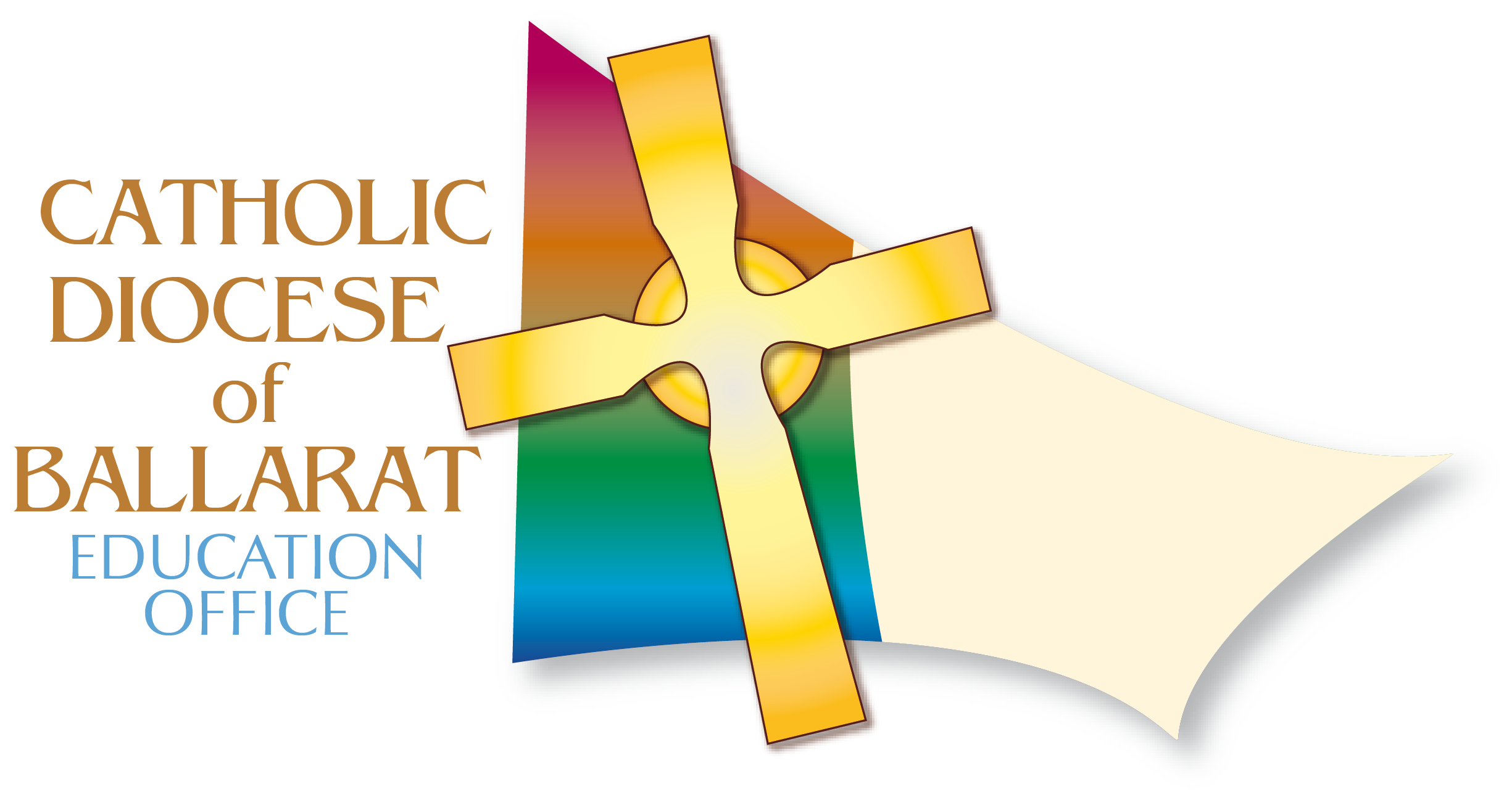 Procedures for applying for positions with theCatholic Education Office Ballarat (CEOB)Applicants need to download the position description and an application form from https://ceob.edu.au/employment/ceob-vacancies/Queries may be directed to:Ange Jones, Assistant Director People and DevelopmentPh: 03 5337 7189 Mobile: 0400 831 040Email: ajones@ceob.edu.au1.  Position DescriptionPlease see separate Position Description (Role Specification) on the CEOB website for details of the role.2. Key Selection CriteriaSupports the ethos, values and mission of Catholic education Degree level qualification (or professional equivalent) in Marketing, Communications or related disciplineDemonstrated experience in a similar role or in a field with readily transferable knowledge and skills as detailed in section 3 ‘Experience and other requirements’.Excellent written and verbal communication skills including the ability to confidently communicate varied and broad ranging messages in simple and professional manner consistent with a styke guide. Ability to readily build rapport and work collaborate with others 3.  Experience and other requirements Experience in a similar, stand alone Marketing and Communications role including branding and promotions experience in an education or professional settingDemonstrated experience with digital and social media incluing the development of digital resources; oversight and publication of website content, look and feel; and  a sound working knowledge of channels and optimum use of social mediaProven ability in developing a style guide and fostering a commitment for adherene organisation wide for a consistent voiceStrong relationship mangagement skills and the ability to work with a broad range of stakeholdersAbility to work in collaboration with others on balance with work in a self-directed and autonomous wayHold a valid Working with Children Check and provide/agree to CEOB obtaining a National Criminal Record Check4. Applying for this PositionThe selection and appointment of CEOB staff are conducted according to the policy and procedures of the Diocese of Ballarat Catholic Education Limited (DOBCEL). CEOB personnel will seek to observe those procedures and your confidentiality at all times throughout the selection and appointment process.Your application will be acknowledged as received.You will be informed of the progress of your application after a short-listing process.If selected for an interview you will be contacted first by telephone, followed by a confirmation email.Applications of shortlisted candidates and reports from referees will be held until the end of the current year at which time they will be destroyed. The application and reports from referees for the successful applicant will be held on the employee’s personnel file by the Catholic Education Office.We ask that your application for this position include all of the following:Application form https://ceob.edu.au/employment/ceob-vacancies/Personal/cover letter including an evidence-based statement addressing the key selection criteriaCurriculum Vitae (entire career history including any work or voluntary work with children and qualification details including year, insitiution and name of qualification)Applications close 4.00pm on Monday, 30 SeptemberSubmit your application:	ATT: Ange JonesAssistant Director People and Development
	Email: hr@ceob.edu.au5.  Diocesan Education Vision – informing partnershipsOur VisionAs partners in Catholic education and open to God’s presence, we pursue fullness of life for all.Our MissionWe journey towards this vision through:Proclaiming and witnessing the Good News of Jesus ChristEnsuring quality learning that promotes excellence and fosters the authentic human development of allLiving justly in the world, in relationship with each other and in harmony with God’s creationExploring, deepening and expressing our Catholic identity in diverse waysEnabling each one of us to reflect more fully in the image of God.6. Child Protection in the Ballarat Diocese"The Catholic Diocese of Ballarat is committed to providing a safe and supportive environment for people of all ages, with special concern for children, young people and vulnerable adults." (Diocesan Professional Standards Policy Statement, 2014)In schools in the Diocese of Ballarat, child safety policy and practices support a proactive role in the care, wellbeing and protection of children and young people, the provision of child safe environments and intervention procedures for responding to abuse and neglect.Diocese of Ballarat Catholic Education Limited (DOBCEL) child protection policy and CEOB’s Child Safety Code of Conduct is held at this  https://ceob.edu.au/publications/child-protection/7. CEOB Selection and Appointment of StaffThe Employer of staff in the Catholic Education Office Ballarat (CEOB) is Diocese of Ballarat Catholic Education Limited (DOBCEL). The Director of Catholic Education is the responsible party in the matter of selection and appointment of CEOB staff.  The Director seeks the recommendation of a selection panel where feasible.  The facilitation of the selection process has been delegated to the Assistant Director People and Development.Appointments are made by the Director of Catholic Education following a process of advertising, shortlisting, interviewing and recommendation by an appropriately constituted interview panel. Proceedings of the selection panel are confidential and no information gained from applicants shall be divulged to any person or organisation outside the manager of the process, the Director and the selection panel.8. ReferencesApplicants are asked to provide the names and contact details of three referees to be contacted by members of the interview panel. Referees should include your current employer or an appropriate representative of that employer (for example a current Manager/Team Leader).   The selection panel has an obligation to obtain as much credible information as possible about each of the candidates in order to make an informed recommendation. If further references are required, a member of the interview panel will contact you to discuss this.In seeking information, confidentiality and sensitivity to the applicant’s particular situation are carefully observed.8. Employment Collection NoticeIn applying for this position, you will be providing the selection panel and the Catholic Education Office Ballarat (CEOB) with personal information. The CEOB can be contacted at 5 Lyons Street South, Ballarat. Phone: (03) 5337 7135.If you provide the CEOB with personal information, for example, your name and address or information contained on your resume, this information will be collated in order to assess your application. If the personal information that is requested on the application form is not provided, the application cannot be considered.Information concerning you may be collected from other parties. This will most commonly be those referees that you have nominated. The interview panel does reserve the right to contact other parties who may be able to assist the panel in its deliberations.You agree that CEOB may store this information until the end of the current year.You may seek access to any personal information that the CEOB holds if you are unsuccessful for the position.  However, there will be occasions when access is denied.  Such occasions would include those where access would have an unreasonable impact on the privacy of others.The CEOB will not disclose information about you to a third party without your consent. If you provide us with the personal information of others, i.e. contact numbers, we encourage you to inform them that you are disclosing this information to CEOB and why. This information will not be disclosed to third parties and may be stored until the end of the current year.9. InterviewsShortlisted applicants will be contacted regarding an interview date and time. For your planning, the interview date has been calendared for the week beginning 14 October, 2019.Position TitleMarketing & Communications OfficerPrimary ObjectiveThe Marketing and Communications Officer provides support and advice to Catholic Education Office Ballarat (CEOB) employees and schools in the Ballarat Diocese. This role ensures that any CEOB publications celebrate Catholic education and reflect the CEOB style guide.ContractFull-time OngoingSalary RangeLevel 3 Catholic Education Administration Employee range$71,975 - $77,160, commensurate with qualifications and experienceApplications CloseMonday, 30 September, 2019 at 4 pm